РЕЧЕВЫЕ ИГРЫпо ДОРОГЕ в ДЕТСКИЙ САДЧтобы  дорога в детский сад была  интересной и веселой, поиграйте с детьми, задайте вопросы, порассуждайте над ответом.Что из чего состоит? Стул состоит из спинки, сиденья, ножек. Рубашка состоит из рукавов, воротника, карманов, пуговиц.Кто кем был раньше? Курочка была раньше цыпленком, а еще раньше яйцом. Рыба была раньше мальков, а еще раньше икринкой. Яблоко было раньше цветочком.Что общего? Что общего может быть у яблока и кубика? Они оба могут быть красными. Что общего у елки и кактуса? У них есть иголки. Что общего у птички и самолета? У них есть крылья.Что произойдет, если… Что произойдет, если не закрыть холодильник? Что произойдет, если оставить включенной воду? Выслушайте ответы ребенка. Некоторым вы удивитесь сами. Такая игра учит мыслить малыша.Один – много. Стул – стулья, врач – врачи, человек – люди.Назови ласково. Кот – котик, дом – домик, качели – качельки, машина – машинка.Я знаю пять имен. Ребенок хлопает в ладоши – Таня, София, Богдан, Даня, Тима. Называть можно не только имена – названия животных, цветов, виды посуды, мебели и т.д.Обобщаем. Вы называете: береза, дуб, клен. Ребенок должен обобщить – это деревья. Чашка, ложка, вилка – это посуда. Самолет, вертолет, дирижабль – это транспорт (уточняем: воздушный).Антонимы. Высокий – низкий, тяжелый – легкий, вверх – вниз, черный – белый. Вот полный список противоположностей.Аналогии. Называйте ребенку предмет, а он придумывает аналогии, которые у него возникли с этим предметом. Например: стакан – стекло, белка – орешки, зайчик – морковка, летчик – самолет, книга – картинки.Консервируем. Скажите ребенку, что у вас есть трехлитровая банка, в которую вы будете консервировать все слова на букву М, например: мишка, машина, моль, морковь, магазин, мина, мороженое.Что лишнее? Мама говорит: «В саду растут: яблоко, персик, бегемот, малина». Ребенок называет лишнее или хлопает в ладоши, когда услышит лишнее слово.Я вижу что-то… Я вижу что-то красное – отыскиваем глазами все красные предметы и называем их. Можно соревноваться – кто увидит больше красных (зеленых, круглых) предметов.Загадываем слово. Малыш загадывает любое слово. Мама с помощью наводящих вопросов пытается узнать – что это. Например: оно съедобное? У него есть крылья? Его любит кушать зайчик? Потом меняемся местами.ИГРЫ В СЛОВА ПО ДОРОГЕ В ДЕТСКИЙ САД
         Чтобы не было скучно в сотый раз идти одной и той же дорогой в детский садик, поиграйте с детьми в словесные игры. Эти же игры могут выручить и во время долгого ожидания: в очереди, во время поездки в машине. Вариантов таких игр множество, главное их чередовать.
Начните с самых простых, потом измените правила на более сложные.«Паровозик» – игроки называют слова по-очереди. Надо назвать слово на букву, на которую закончилось слово второго игрока. Это аналог игры "в города", но для маленьких детей правила легче – слова берутся любые, а не только из географии. Потом игру можно усложнять, называть только животных, или только еду и т.п.
«Леопард». Леопард должен все делать на одну букву алфавита. Н-р, сегодня звук  [М]: леопард моется мылом, мерзнет, ест мороженное, мастерит маленькие машинки и т.п. Чем длиннее предложение из слов на одну и ту же букву, тем лучше.
«Противоположности» - я называю слово, а ребенок отвечает словом, противоположным по смыслу (день-ночь, кислый-сладкий и т.п.).
«Каким бывает?» - по очереди подбирайте определения к слову, кто больше не сможет придумать – проиграл (н-р, кошка бывает пушистая, голодная, белая, спящая и т.п.).
«Что бывает…» - игра, обратная предыдущей. Называем, что может иметь данное определение (напр., пушистым может быть снег, одеяло, волосы, кошка и т.п.)
«Что можно сделать?» - по очереди называйте предметы (из бумаги – тетрадь, книжку, самолетик и т.п.). Кто больше не может ничего назвать - проиграл.
«Вот предмет, а из чего люди сделали его?» - обратная к предыдущей игра. зрослый называет вещь, а ребенок говорит, из чего она сделана (стол – из дерева, дом – из камня и т.п.)
«Что внутри?» - взрослый называет предмет, а ребенок говорит, что в нем может быть (н-р, яйцо-цыпленок, кошелек - деньги, самолет - пассажиры и т.п.).
«Что было раньше?» - взрослый называет слово, а ребенок говорит, чем это было раньше (рыба - икрой, лужа - дождиком, лист - почкой и т.п.).
«Что будет, если?» - спросите, что будет, если съесть 100 конфет, или если долго-долго бежать, или если научиться летать.

ТРЕНИРУЕМ ДЫХАНИЕ: "РЫБАЛКА"

Перенеси рыбку вдыхая воздух через трубочку.
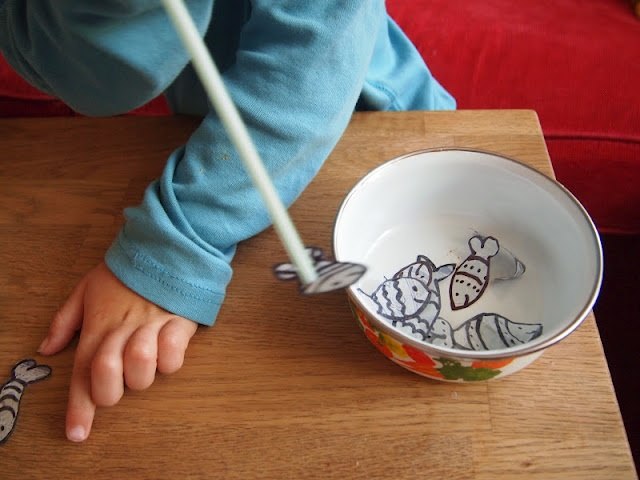 